 1.	Check service information for the specified head bolt removal sequence.	NOTE:  Most vehicle manufacturers specify that the removal procedure should be the opposite of the tightening sequence to help avoid causing warpage of the cylinder head during removal.	Specified sequence: _________________________________________________ 2.	Visually check for cracks.	______ OK     ______ NOT OK (describe the fault) ___________________________ 3.	Check gasket surfaces for signs of leakage.	______ OK     ______ NOT OK (describe the fault) ___________________________	 4. 	Clean the cylinder head. 5.	Using a machined straight edge and feeler gauges, check the fire deck surface of the cylinder head for warpage and compare to the specified maximum allowable variation in flatness. 		Specified maximum cylinder head out-of-flatness = ___________		Measured amount of warpage = __________   ______ OK     ______ NOT OK	 6.	Check oil, coolant, intake, and exhaust passages for damage.	______ OK    ______ NOT OK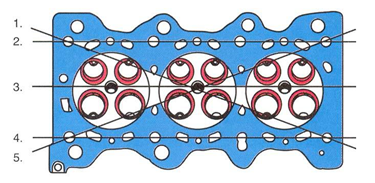 